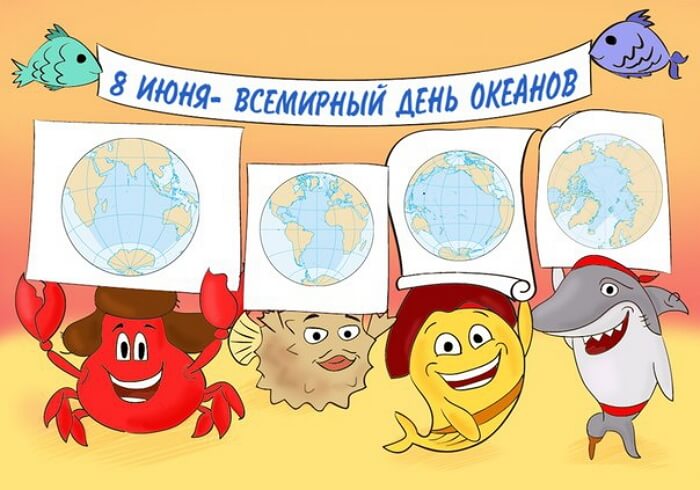 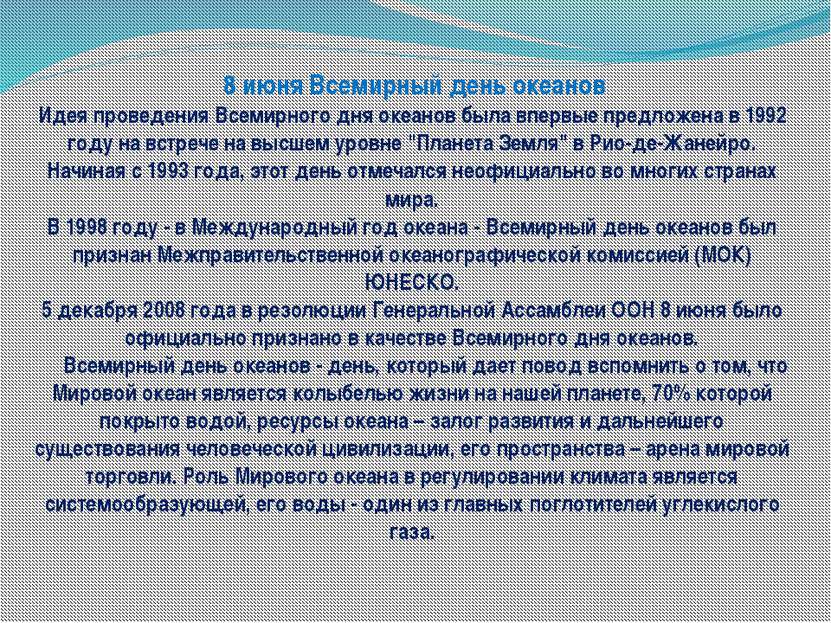 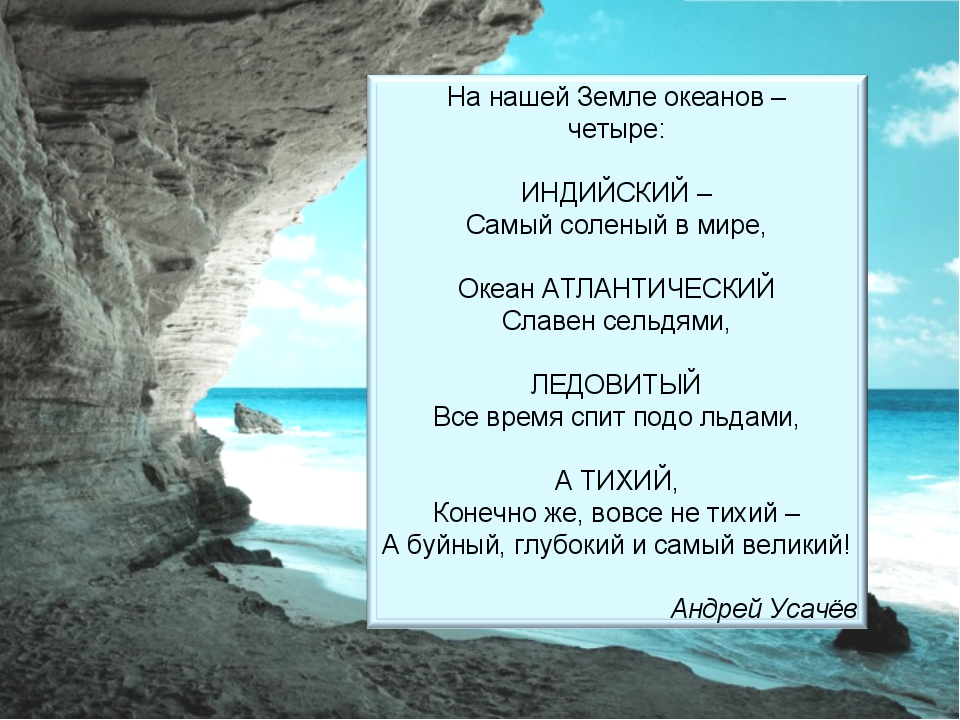 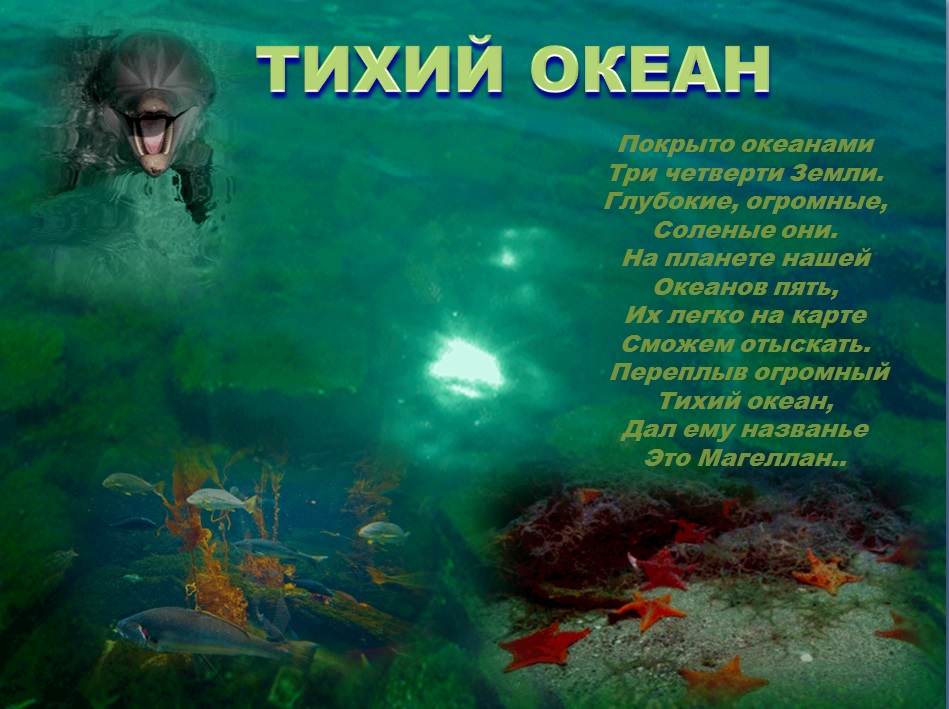 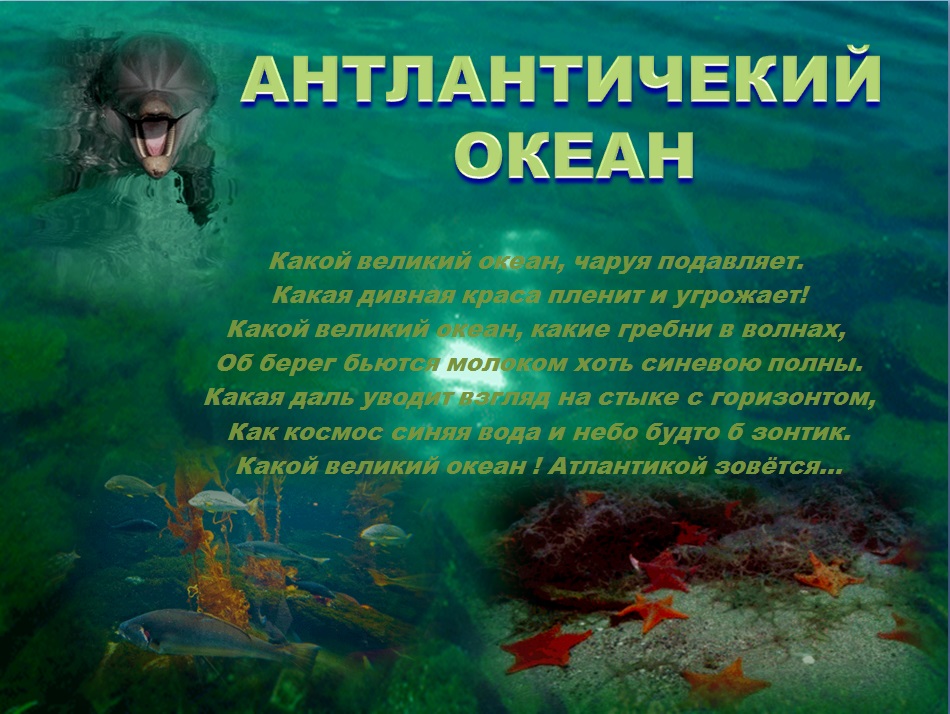 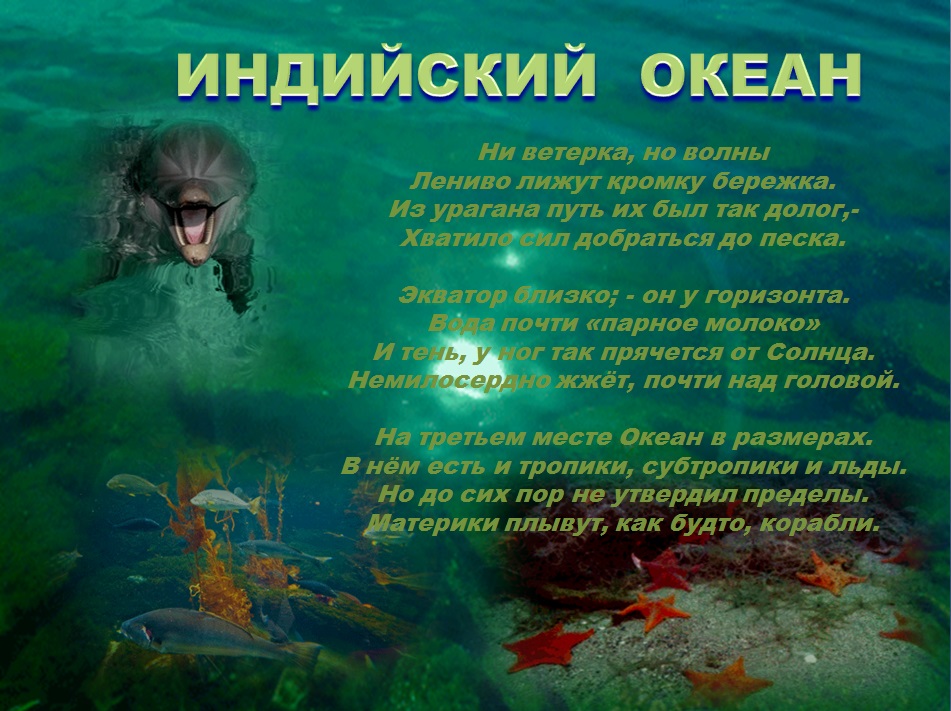 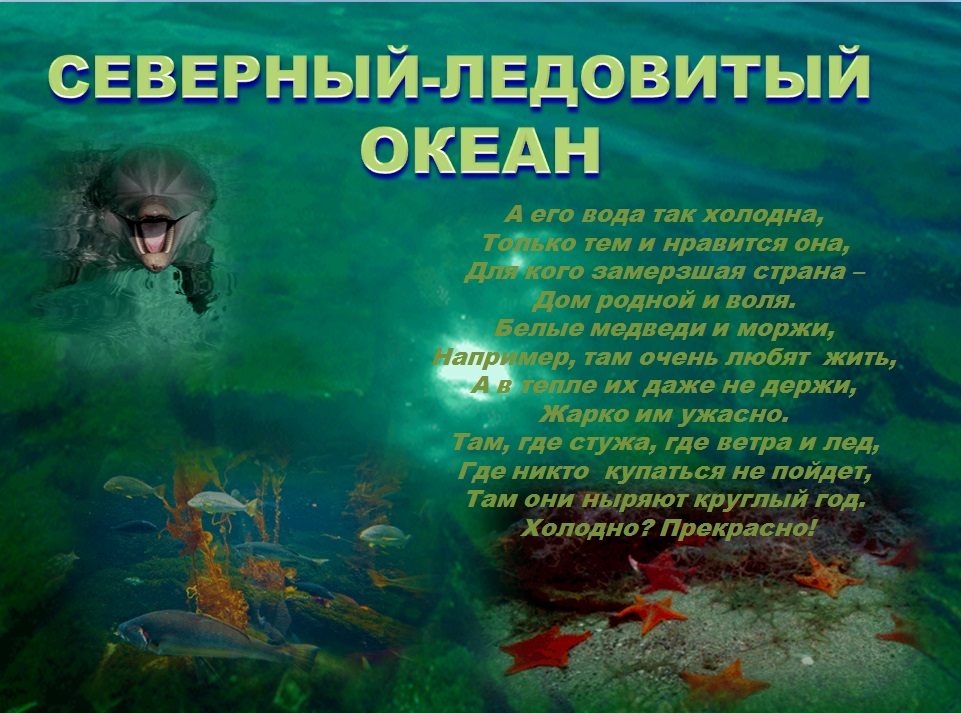 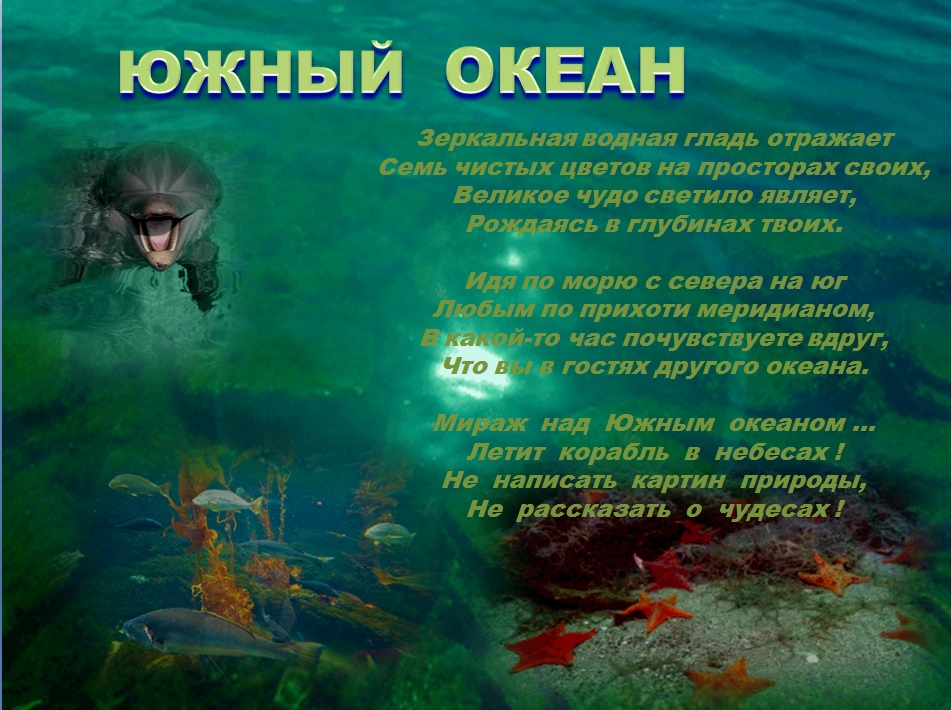 - Ещё больше информации об океанах нашей планете Земля ты можешь узнать, перейдя по следующим ссылкам:Маленькие сказки большого океана:  https://yovo4ka.wordpress.com/Сказка о волне и художнике: https://youtu.be/4wPq66qqjro Подводный мир для детей * Обитатели океана * Развивающий мультик - игра https://youtu.be/LyDAb4HBW-8- А теперь можешь немного отдохнуть и смастерить забавных морских обитателей:   https://youtu.be/LyDAb4HBW-8 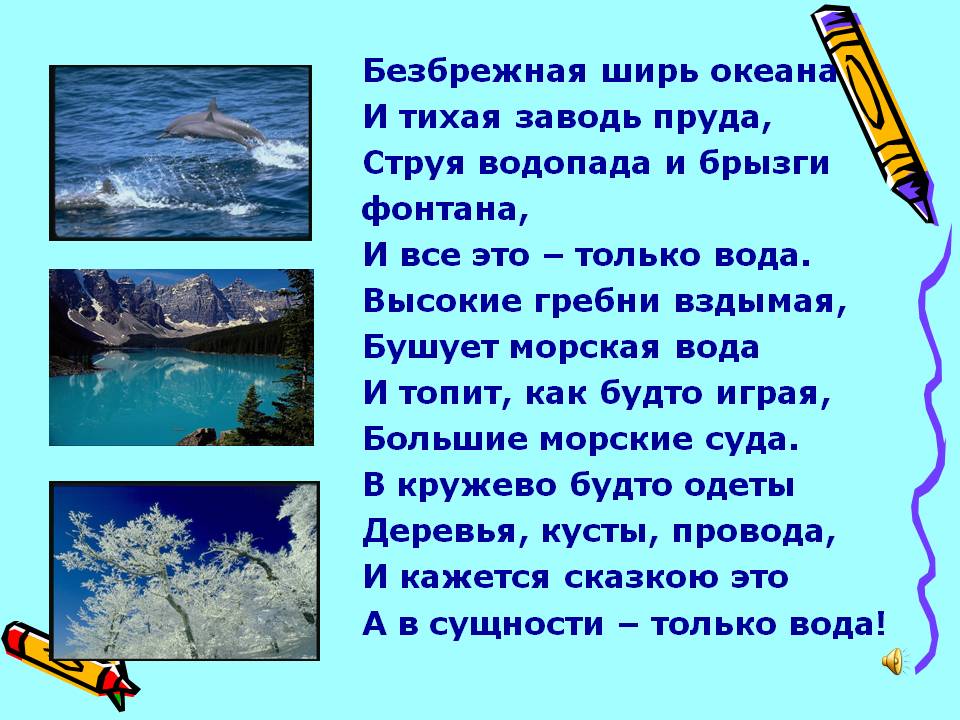 